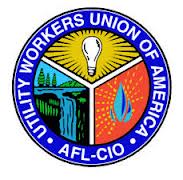 Date: ___________________Subject: Job Posting For __________________________________________________________________Bette McKimmHuman ResourcesCanton, OhioDear Mrs. McKimmI would like to submit my bid for the job posted on (Date) ___________________________for the _________________________________________  position at the __________________________service center. Thank you,Name: ________________________________________________________________________________________Address: ______________________________________________________________________________________Phone: ________________________________________________________________________________________C: uwua116@juno.com Local 116 President: Jason Fabynick Local 116 Recording Secretary: Jordan Miller